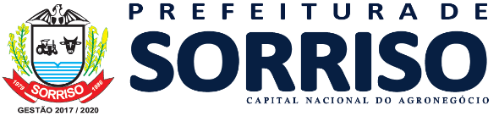 Requerimento Licenciamento AmbientalAtualizado 08/06/2022Requerimento Licenciamento AmbientalAtualizado 08/06/2022Requerimento Licenciamento AmbientalAtualizado 08/06/2022REQUERIMENTO: ÁreaÁreaOBJETIVO DO REQUERIMENTO:OBJETIVO DO REQUERIMENTO: A construir / Implantar  ExistenteProcesso Inicial N°      Processo Inicial N°      Ampliação(Licenciamento Ambiental ou Renovação selecionar os campos abaixo) LP – Licença Prévia   LI – Licença de Instalação   LO – Licença de Operação(Licenciamento Ambiental ou Renovação selecionar os campos abaixo) LP – Licença Prévia   LI – Licença de Instalação   LO – Licença de Operação(Licenciamento Ambiental ou Renovação selecionar os campos abaixo) LP – Licença Prévia   LI – Licença de Instalação   LO – Licença de Operação(Licenciamento Ambiental ou Renovação selecionar os campos abaixo) LP – Licença Prévia   LI – Licença de Instalação   LO – Licença de Operação(Licenciamento Ambiental ou Renovação selecionar os campos abaixo) LP – Licença Prévia   LI – Licença de Instalação   LO – Licença de OperaçãoIDENTIFICAÇÃO E DO LOCAL DO EMPREENDIMENTOIDENTIFICAÇÃO E DO LOCAL DO EMPREENDIMENTOIDENTIFICAÇÃO E DO LOCAL DO EMPREENDIMENTOIDENTIFICAÇÃO E DO LOCAL DO EMPREENDIMENTOIDENTIFICAÇÃO E DO LOCAL DO EMPREENDIMENTOIDENTIFICAÇÃO E DO LOCAL DO EMPREENDIMENTOIDENTIFICAÇÃO E DO LOCAL DO EMPREENDIMENTOIDENTIFICAÇÃO E DO LOCAL DO EMPREENDIMENTOIDENTIFICAÇÃO E DO LOCAL DO EMPREENDIMENTOIDENTIFICAÇÃO E DO LOCAL DO EMPREENDIMENTONome ou Razão SocialNome ou Razão SocialNome ou Razão SocialNome ou Razão SocialNome ou Razão SocialNome ou Razão SocialNome ou Razão SocialNome ou Razão SocialNome ou Razão SocialNome ou Razão SocialDenominação da Propriedade ou Nome FantasiaDenominação da Propriedade ou Nome FantasiaDenominação da Propriedade ou Nome FantasiaDenominação da Propriedade ou Nome FantasiaDenominação da Propriedade ou Nome FantasiaDenominação da Propriedade ou Nome FantasiaDenominação da Propriedade ou Nome FantasiaDenominação da Propriedade ou Nome FantasiaDenominação da Propriedade ou Nome FantasiaDenominação da Propriedade ou Nome FantasiaCPF/CNPJLatitude (SIRGAS 2000)  º   ’      ”Latitude (SIRGAS 2000)  º   ’      ”Latitude (SIRGAS 2000)  º   ’      ”Latitude (SIRGAS 2000)  º   ’      ”Latitude (SIRGAS 2000)  º   ’      ”Latitude (SIRGAS 2000)  º   ’      ”Longitude (SIRGAS 2000)  º   ’      ”Longitude (SIRGAS 2000)  º   ’      ”Longitude (SIRGAS 2000)  º   ’      ”Logradouro (Avenida, Rua, Travessa; ou quadra e lote quando for o caso)Logradouro (Avenida, Rua, Travessa; ou quadra e lote quando for o caso)Logradouro (Avenida, Rua, Travessa; ou quadra e lote quando for o caso)Logradouro (Avenida, Rua, Travessa; ou quadra e lote quando for o caso)Logradouro (Avenida, Rua, Travessa; ou quadra e lote quando for o caso)Logradouro (Avenida, Rua, Travessa; ou quadra e lote quando for o caso)Logradouro (Avenida, Rua, Travessa; ou quadra e lote quando for o caso)NúmeroNúmeroComplementoBairro/ LoteamentoBairro/ LoteamentoBairro/ LoteamentoBairro/ LoteamentoBairro/ LoteamentoBairro/ LoteamentoBairro/ LoteamentoBairro/ LoteamentoBairro/ LoteamentoBairro/ LoteamentoMatrícula do CRI de SorrisoCEPCEPCEPCEPCEPCEPMunicípioMunicípioMunicípioAtividade a ser licenciada de Acordo com CNAE/IBGE – (ver tabela do IBGE – deve ser preenchido com código e descrição)Atividade a ser licenciada de Acordo com CNAE/IBGE – (ver tabela do IBGE – deve ser preenchido com código e descrição)Atividade a ser licenciada de Acordo com CNAE/IBGE – (ver tabela do IBGE – deve ser preenchido com código e descrição)Atividade a ser licenciada de Acordo com CNAE/IBGE – (ver tabela do IBGE – deve ser preenchido com código e descrição)Atividade a ser licenciada de Acordo com CNAE/IBGE – (ver tabela do IBGE – deve ser preenchido com código e descrição)Atividade a ser licenciada de Acordo com CNAE/IBGE – (ver tabela do IBGE – deve ser preenchido com código e descrição)Atividade a ser licenciada de Acordo com CNAE/IBGE – (ver tabela do IBGE – deve ser preenchido com código e descrição)Atividade a ser licenciada de Acordo com CNAE/IBGE – (ver tabela do IBGE – deve ser preenchido com código e descrição)Atividade a ser licenciada de Acordo com CNAE/IBGE – (ver tabela do IBGE – deve ser preenchido com código e descrição)Atividade a ser licenciada de Acordo com CNAE/IBGE – (ver tabela do IBGE – deve ser preenchido com código e descrição)Observações: (Caso necessário)Observações: (Caso necessário)Observações: (Caso necessário)Observações: (Caso necessário)Observações: (Caso necessário)Observações: (Caso necessário)Observações: (Caso necessário)Observações: (Caso necessário)Observações: (Caso necessário)Observações: (Caso necessário)IDENTIFICAÇÃO DO REQUERENTE, REPRESENTANTE LEGAL e/ou PROCURADORIDENTIFICAÇÃO DO REQUERENTE, REPRESENTANTE LEGAL e/ou PROCURADORIDENTIFICAÇÃO DO REQUERENTE, REPRESENTANTE LEGAL e/ou PROCURADORIDENTIFICAÇÃO DO REQUERENTE, REPRESENTANTE LEGAL e/ou PROCURADORIDENTIFICAÇÃO DO REQUERENTE, REPRESENTANTE LEGAL e/ou PROCURADORIDENTIFICAÇÃO DO REQUERENTE, REPRESENTANTE LEGAL e/ou PROCURADORIDENTIFICAÇÃO DO REQUERENTE, REPRESENTANTE LEGAL e/ou PROCURADORIDENTIFICAÇÃO DO REQUERENTE, REPRESENTANTE LEGAL e/ou PROCURADORIDENTIFICAÇÃO DO REQUERENTE, REPRESENTANTE LEGAL e/ou PROCURADORIDENTIFICAÇÃO DO REQUERENTE, REPRESENTANTE LEGAL e/ou PROCURADORNomeNomeNomeRGRGRGCPFCPFCPFCPFEndereço para correspondênciaEndereço para correspondênciaEndereço para correspondênciaEndereço para correspondênciaEndereço para correspondênciaNúmeroNúmeroNúmeroComplementoComplementoBairroBairroCEPCEPMunicípioMunicípioMunicípioMunicípioUFUFE-mailE-mailE-mailE-mailE-mailE-mailE-mailE-mailFoneFone Requerente enquadra-se no estatuto do IdosoIDENTIFICAÇÃO DO RESPONSÁVEL TÉCNICO Requerente enquadra-se no estatuto do IdosoIDENTIFICAÇÃO DO RESPONSÁVEL TÉCNICO Requerente enquadra-se no estatuto do IdosoIDENTIFICAÇÃO DO RESPONSÁVEL TÉCNICO Requerente enquadra-se no estatuto do IdosoIDENTIFICAÇÃO DO RESPONSÁVEL TÉCNICO Requerente enquadra-se no estatuto do IdosoIDENTIFICAÇÃO DO RESPONSÁVEL TÉCNICO Requerente enquadra-se no estatuto do IdosoIDENTIFICAÇÃO DO RESPONSÁVEL TÉCNICO Requerente enquadra-se no estatuto do IdosoIDENTIFICAÇÃO DO RESPONSÁVEL TÉCNICO Requerente enquadra-se no estatuto do IdosoIDENTIFICAÇÃO DO RESPONSÁVEL TÉCNICO Requerente enquadra-se no estatuto do IdosoIDENTIFICAÇÃO DO RESPONSÁVEL TÉCNICO Requerente enquadra-se no estatuto do IdosoIDENTIFICAÇÃO DO RESPONSÁVEL TÉCNICONomeNomeNomeCPFCPFCPFCPFCPFCPFCPFTítulo Profissional Título Profissional Título Profissional Número do Conselho de ClasseNúmero do Conselho de ClasseNúmero do Conselho de ClasseNúmero do Conselho de ClasseNúmero do Conselho de ClasseNúmero do Conselho de ClasseNúmero do Conselho de ClasseEndereço para correspondênciaEndereço para correspondênciaEndereço para correspondênciaEndereço para correspondênciaEndereço para correspondênciaNúmeroNúmeroNúmeroComplementoComplementoBairroBairroCEPCEPMunicípioMunicípioMunicípioMunicípioUFUFE-mailE-mailE-mailE-mailE-mailE-mailE-mailE-mailFoneFoneDECLARAÇÃODECLARAÇÃODECLARAÇÃODECLARAÇÃODECLARAÇÃODECLARAÇÃODECLARAÇÃODECLARAÇÃODECLARAÇÃODECLARAÇÃODeclaro, sob as penas da lei, que todas as informações aqui contidas são expressão da verdade e por isso assumo toda responsabilidade civil e criminal pelas informações prestadas e seus respectivos desdobramentos.Declaro, sob as penas da lei, que todas as informações aqui contidas são expressão da verdade e por isso assumo toda responsabilidade civil e criminal pelas informações prestadas e seus respectivos desdobramentos.Declaro, sob as penas da lei, que todas as informações aqui contidas são expressão da verdade e por isso assumo toda responsabilidade civil e criminal pelas informações prestadas e seus respectivos desdobramentos.Declaro, sob as penas da lei, que todas as informações aqui contidas são expressão da verdade e por isso assumo toda responsabilidade civil e criminal pelas informações prestadas e seus respectivos desdobramentos.Declaro, sob as penas da lei, que todas as informações aqui contidas são expressão da verdade e por isso assumo toda responsabilidade civil e criminal pelas informações prestadas e seus respectivos desdobramentos.Declaro, sob as penas da lei, que todas as informações aqui contidas são expressão da verdade e por isso assumo toda responsabilidade civil e criminal pelas informações prestadas e seus respectivos desdobramentos.Declaro, sob as penas da lei, que todas as informações aqui contidas são expressão da verdade e por isso assumo toda responsabilidade civil e criminal pelas informações prestadas e seus respectivos desdobramentos.Declaro, sob as penas da lei, que todas as informações aqui contidas são expressão da verdade e por isso assumo toda responsabilidade civil e criminal pelas informações prestadas e seus respectivos desdobramentos.Declaro, sob as penas da lei, que todas as informações aqui contidas são expressão da verdade e por isso assumo toda responsabilidade civil e criminal pelas informações prestadas e seus respectivos desdobramentos.Declaro, sob as penas da lei, que todas as informações aqui contidas são expressão da verdade e por isso assumo toda responsabilidade civil e criminal pelas informações prestadas e seus respectivos desdobramentos.Sorriso, 8 de junho de 2022.Sorriso, 8 de junho de 2022.Sorriso, 8 de junho de 2022.Sorriso, 8 de junho de 2022.Sorriso, 8 de junho de 2022.Sorriso, 8 de junho de 2022.Sorriso, 8 de junho de 2022.Sorriso, 8 de junho de 2022.Sorriso, 8 de junho de 2022.Sorriso, 8 de junho de 2022._______________________________________Nome:  Assinatura do Requerente/Representante Legal_______________________________________Nome:  Assinatura do Requerente/Representante Legal_______________________________________Nome:  Assinatura do Requerente/Representante Legal_______________________________________Nome:  Assinatura do Requerente/Representante Legal_______________________________________Nome:  Assinatura do Requerente/Representante Legal_______________________________________Nome:  Assinatura do Requerente/Representante Legal_______________________________________Nome:  Assinatura do Requerente/Representante Legal_______________________________________Nome:  Assinatura do Requerente/Representante Legal_______________________________________Nome:  Assinatura do Requerente/Representante Legal_______________________________________Nome:  Assinatura do Requerente/Representante Legal